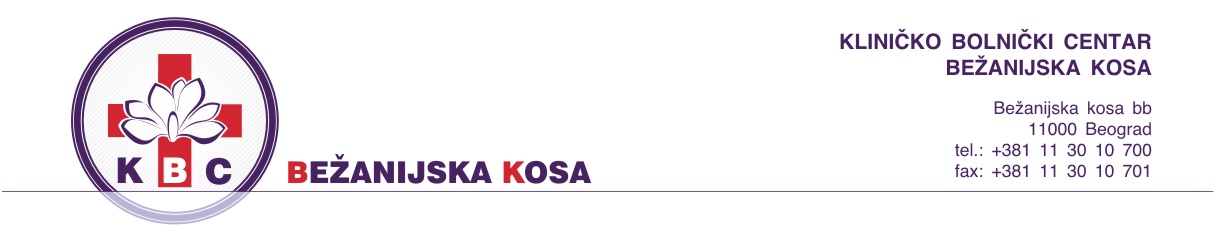   Број: 425/5-1                                                                                                                                                                                                                                      Датум: 07.02.2019.год.На основу члана 63. став 1. Закона о јавним набавкама (“Службени Гласник Републике Србије“ 124/12,14/15 и 68/15),  Наручилац вршиИЗМЕНУ И ДОПУНУ КОНКУРСНЕ ДОКУМЕНТАЦИЈЕу вези са припремањем понуда за јавну набавку добара – остали уградни материјал у ортопедији (остеосинтетски материјал) по партијама за период до годину    дана ЈН ОП 2Д/19 Измена и допуна конкурсне документације се односи на:- на страни 5 – у оквиру табеле која се односи на предмет јавне набавке,  мења се партија 2 ставка 1, тако да сада гласи:- на страни 36 - VII СПЕЦИФИКАЦИЈА ДОБАРА ПО ПАРТИЈАМА, мења се партија 2ставка 1, тако да сада гласи:			          Партија 2 - Биоапсорбилни шрафови и коштани цемент без антибиотикаНАПОМЕНА: Дневно лагеровање утрошеног материјала. Услужни инструментаријум за имплантацију импланта за ставку 1.                                                   Датум:                                                                                       М.П.                                                             Потпис понуђача                                       _____________________                                                                                                                                       ____________________                                                                                                                                                                                                       КОМИСИЈА ЗА ЈАВНЕ НАБАВКЕ                                                                                                                                                                                                                              ЈН ОП 2Д/19     Партија 2Биоапсорбилни шрафови и коштани цемент без антибиотикаБиоапсорбилни шрафови и коштани цемент без антибиотикаСтавка 1.Остеокондуктивни шрафови, канулиран, за лигаментопластику укрштених лигамента техником BTB  (дијаметра 7-10mm дужина 25-30mm)15 ком.СтавкеНазивОквирне кол./Јед. мереЈедин. цена без ПДВ-аУкупна цена без ПДВ-аИзнос ПДВ-аУкупна  цена са ПДВ-омБр. и датум решења АЛИМС-аПрозвођач/ комерцијални назив производа1.Остеокондуктивни шрафови, канулиран, за лигаментопластику укрштених лигамента техником BTB  (дијаметра 7-10mm дужина 25-30mm)15 ком.2.Коштани цемент стандардни, паковање 40g. Стерилисан етилен оксидом. Предвиђен за вакумску апликацију коштаног  цемента.130 ком.УКУПНО:УКУПНО:УКУПНО: